ПРОЄКТ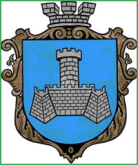 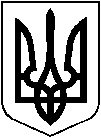 УКРАЇНАХМІЛЬНИЦЬКА  МІСЬКА  РАДАВінницької  областіВИКОНАВЧИЙ КОМІТЕТР І Ш Е Н Н Явід   ____________   2023р.                                         				                     № Про затвердження складу комісії з питаньпризначення тимчасової державної соціальної допомоги непрацюючій особі, яка досягла загального пенсійного віку, але не набула права на пенсійну виплату    На виконання норм Порядку призначення тимчасової державної соціальної допомоги непрацюючій особі, яка досягла загального пенсійного віку, але не набула права на пенсійну виплату, затвердженого Постановою Кабінету Міністрів України від 27 грудня 2017 р. № 1098 «Про затвердження Порядку призначення тимчасової державної соціальної допомоги непрацюючій особі, яка досягла загального пенсійного віку, але не набула права на пенсійну виплату»(зі змінами), з метою об’єктивного прийняття рішення щодо призначення (не призначення) тимчасової державної соціальної допомоги непрацюючій особі, яка досягла загального пенсійного віку, але не набула права на пенсійну виплату, керуючись ст.ст.34, 59 Закону України «Про місцеве самоврядування в Україні»,  виконком міської радиВ И Р І Ш И В :Затвердити склад комісії з питань призначення тимчасової державної соціальної допомоги непрацюючій особі, яка досягла загального пенсійного віку, але не набула права на пенсійну виплату згідно з додатком 1  до цього рішення.Затвердити Положення про комісію з питань призначення тимчасової державної соціальної допомоги непрацюючій особі, яка досягла загального пенсійного віку, але не набула права на пенсійну виплату згідно з додатком 2.Комісії у своїй діяльності керуватись Положенням про комісію з питань призначення тимчасової державної соціальної допомоги непрацюючій особі, яка досягла загального пенсійного віку, але не набула права на пенсійну виплату.Контроль за виконанням даного рішення покласти на заступника міського голови з питань діяльності виконавчих органів міської ради  А.В. Сташка, супровід виконання доручити начальнику управління праці та соціального захисту населення Хмільницької міської ради І.Я. Тимошенко. Міський голова 				                          Микола  ЮРЧИШИН                                                                                                             Додаток 1					                  до рішення  виконкому  міської  ради					                     від  «   » __________2023р.  №СКЛАДкомісії з питань призначення тимчасової державної соціальної допомоги непрацюючій особі, яка досягла загального пенсійного віку, але не набула права на пенсійну виплатуСташко А.В. – заступник міського голови з питань діяльності виконавчих органів міської ради, голова комісії;Тимошенко І.Я. – начальник управління праці та соціального захисту населення Хмільницької міської ради, заступник голови комісії;Богомол Ю.В. – головний спеціаліст сектору опрацювання заяв і документів та прийняття рішень відділу адресних соціальних допомог та компенсацій управління праці та соціального захисту населення Хмільницької міської ради, секретар комісії;Члени комісії:Дешева К.А. – заступник начальника управління – начальник відділу адресних     соціальних допомог та компенсацій управління праці та соціального захисту населення Хмільницької міської ради;Околодько І.П. – завідуюча сектором контролю за наданням соціальної підтримки управління праці та соціального захисту населення Хмільницької міської ради;Кацал О.Л. – головний спеціаліст сектору контролю за наданням соціальної підтримки управління праці та соціального захисту населення Хмільницької міської ради.Керуючий справами виконкомуХмільницької міської ради                                                              Сергій МАТАШДодаток 2 до рішення виконкому міської ради                                                                                                                       від ____________ 2023 р.№ ___Положення про комісіюз питань призначення тимчасової державної соціальної допомоги непрацюючій особі, яка досягла загального пенсійного віку, але не набула права на пенсійну виплату    1. Комісія з питань призначення тимчасової державної соціальної допомоги непрацюючій особі, яка досягла загального пенсійного віку, але не набула права на пенсійну виплату (надалі-Комісія) створюється виконавчим комітетом Хмільницької міської ради у складі голови, заступника голови,  секретаря та членів комісії, діє згідно даного Положення, підпорядковується міському голові та виконавчому комітету міської ради.    2.Комісія діє на підставі нормативно-правових актів та законів України, що стосуються її діяльності, Порядку призначення тимчасової державної соціальної допомоги непрацюючій особі, яка досягла загального пенсійного віку, але не набула права на пенсійну виплату, затвердженого Постановою Кабінету Міністрів України від 27 грудня 2017 р. №1098 «Про затвердження Порядку призначення тимчасової державної соціальної допомоги непрацюючій особі, яка досягла загального пенсійного віку, але не набула права на пенсійну виплату»(зі змінами).     3. Основним завданням Комісії є розгляд справ про надання тимчасової державної соціальної допомоги непрацюючій особі, яка досягла загального пенсійного віку, але не набула права на пенсійну виплату, які проживають на території населених пунктів Хмільницької міської територіальної громади потребують допомоги і захисту.        Засідання  Комісії проводиться і вважається правомочним, якщо на ньому присутні не менш як дві третини складу її членів.        Рішення Комісії приймається більшістю голосів присутніх на засіданні членів  Комісії. У разі рівного розподілу голосів вирішальним є голос головуючого на засіданні.       З метою об’єктивного та  всебічного розгляду поданих документів на засідання комісії можуть запрошуватися старости старостинських округів (у разі необхідності).       4. Комісія відповідно до своєї мети:1) постійно проводить свої засідання по мірі надходження звернень від громадян, але не пізніше одного місяця з моменту надходження звернення/надання всіх необхідних документів;2) приймає та розглядає на своїх засіданнях звернення громадян, що потребують надання тимчасової державної соціальної допомоги непрацюючій особі, яка досягла загального пенсійного віку, але не набула права на пенсійну виплату;  3) приймає рішення про призначення тимчасової державної соціальної допомоги непрацюючій особі, яка досягла загального пенсійного віку, але не набула права на пенсійну виплату або відмовляє у наданні вказаних виплат відповідно до вимог чинного законодавства;  4) самостійно, відповідно до власних повноважень, приймає рішення без наступного затвердження виконавчим комітетом Хмільницької міської ради;5) рішення комісії, прийняті в межах її компетенції відповідно до чинного законодавства, є обов’язковим для виконання всіма структурними підрозділами Хмільницької міської ради.   5. Голова комісії призначається виконавчим комітетом Хмільницької міської ради.   6. Голова комісії організовує її роботу відповідно до вимог чинного законодавства та даного Положення та головує на засіданнях комісії. В разі відсутності голови комісії його функції виконує заступник голови комісії.   7. Секретар комісії веде діловодство по відповідних питаннях, що віднесені до компетенції комісії, за дорученням голови  комісії скликає чергові засідання комісії, складає протоколи, виконує інші доручення голови комісії в межах вимог, визначених даним Положенням.    8. На засіданнях комісії оформляється  протокол, який підписують голова та секретар комісії.    9. На підставі протокольних рішень комісії з питань надання тимчасової державної соціальної допомоги непрацюючій особі, яка досягла загального пенсійного віку, але не набула права на пенсійну виплату спеціалісти відповідних відділів управління праці та соціального захисту населення Хмільницької міської ради проводять нарахування зазначеної допомоги.    10. Тимчасова допомога не призначається у разі, коли:1) особа або члени її сім'ї протягом 12 місяців перед зверненням за наданням тимчасової допомоги здійснили купівлю земельної ділянки, квартири (будинку), автомобіля, іншого транспортного засобу (механізму), будівельних матеріалів, інших товарів довгострокового вжитку або оплатили послуги (одноразово) з будівництва, ремонту квартири (будинку) або автомобіля, іншого транспортного засобу (механізму), телефонного (в тому числі мобільного) зв'язку, крім житлово-комунальних послуг у межах соціальної норми житла та соціальних нормативів користування житлово-комунальними послугами та медичних послуг, пов'язаних із забезпеченням життєдіяльності, на суму, яка на дату купівлі (оплати) перевищує 50 тис. гривень; (п.12 абз.4 Порядку призначення тимчасової державної соціальної допомоги непрацюючій особі, яка досягла загального пенсійного віку, але не набула права на пенсійну виплату, затвердженого постановою Кабінету Міністрів України від 27.12.2017р. №1098 (зі змінами)  (надалі - Порядку);2) особа працює, провадить іншу діяльність, пов’язану з отриманням доходу (п.12 абз.5 Порядку);  3) за результатами вибіркового обстеження матеріально-побутових умов сім’ї виявлено, що особа має додаткові джерела для існування, не зазначені у декларації про доходи та майно (здавання в найм або в оренду житлового приміщення (будинку) або його частини; один чи кілька членів сім’ї працюють без оформлення трудових відносин в установленому порядку; можливість отримання доходу від утримання худоби, птиці, інших тварин; дохід від народних промислів, використання наявної сільськогосподарської техніки, вантажних машин, мікроавтобусів тощо) (п.12 абз.6 Порядку).      10.1.Тимчасова допомога може бути призначена за рішенням комісії при наявності  вищезазначених обставин, у разі якщо у складі сім’ї є особа з інвалідністю. 10.2.Рішення про призначення тимчасової допомоги в таких випадках приймається на підставі обстеження матеріально-побутових умов особи, яка звернулася за призначенням такої допомоги.      11. У разі внесення змін та доповнень до нормативно-правових актів, зазначених в п. 2 цього Положення, повноваження комісії змінюються автоматично.      12. Комісія вживає заходи до об’єктивного розгляду звернень громадян Хмільницької міської територіальної громади.      13. Члени комісії повинні дотримуватись вимог чинного законодавства України та цього Положення.Керуючий справами виконкому		                                                         міської ради	                                                                                                             Сергій МАТАШ   